                                       		                                                                 проект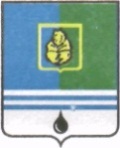 РЕШЕНИЕДУМЫ ГОРОДА КОГАЛЫМАХанты-Мансийского автономного округа - ЮгрыОт «___»_______________20___г.					       №_______Об одобрении предложений о внесении изменений в муниципальную программу «Содержание объектов городского хозяйства и инженерной инфраструктуры в городе Когалыме»В соответствии со статьей 179 Бюджетного кодекса Российской Федерации, Уставом города Когалым, решением Думы города Когалыма                от 23.04.2015 №537-ГД «О Порядке рассмотрения Думой города Когалыма проектов муниципальных программ и предложений о внесении изменений в муниципальные программы», рассмотрев предложения о внесении изменений в муниципальную программу «Содержание объектов городского хозяйства и инженерной инфраструктуры в городе Когалыме», утвержденную постановлением Администрации города Когалыма от 11.10.2013 №2907, Дума города Когалыма РЕШИЛА:Одобрить предложения о внесении изменений в муниципальную программу «Содержание объектов городского хозяйства и инженерной инфраструктуры в городе Когалыме» (далее – Программа):в паспорте Программы:строку «Целевые показатели муниципальной программы» изложить в следующей редакции: в строке «Сроки реализации муниципальной программы» цифру «2023» заменить цифрой «2024»;строку «Параметры финансового обеспечения муниципальной программы» изложить в следующей редакции:			      													тыс.рублейТаблицу 1 Программы изложить согласно приложению 1 к настоящему решению.Таблицу 2 Программы изложить согласно приложению 2 к настоящему решению.Таблицы 3,7,8 Программы исключить.Таблицу 5 Программы изложить согласно приложению 3 к настоящему решению.Опубликовать настоящее решение и приложения к нему в газете «Когалымский вестник».Согласовано:зам. главы г.Когалыма					Т.И.Черныхзам. главы г.Когалыма					М.А.Рудиковпредседатель КФ						М.Г.Рыбачокначальник УЭ				             	Е.Г.Загорскаяначальник УИДиРП						Ю.Л.Спиридоноваи.о.начальника ЮУ        					Л.Р.Фаткуллинаначальник ОО ЮУ						М.В.Дробинаначальник ОФЭОиК						А.А.Рябининадиректор МКУ «УЖКХ г. Когалыма»			А.Т.Бутаевдиректор МУ «УКС г.Когалыма»			Е.Ю.ГаврилюкПодготовлено:    ведущий инженер МКУ «УЖКХ г.Когалыма»					Е.Ю.Шмытова  Разослать: КФ, УЭ, ЮУ, УИДиРП, ОФЭОиК, МКУ «УЖКХ города Когалыма», МКУ «УОДОМС», МУ «УКС г.Когалыма», МБУ «Коммунспецавтотехника», газета, прокуратура, ООО «Ваш Консультант».Приложение 1к решению Думыгорода Когалымаот «___» ______2019г.Таблица 1Целевые показатели муниципальной программыПриложение 2к решению Думыгорода Когалымаот «___» ______2019г Таблица 2Перечень основных мероприятий муниципальной программы* Муниципальное казенное учреждение «Управление жилищно-коммунального хозяйства города Когалыма»** Муниципальное бюджетное учреждение «Коммунспецавтотехника»*** Муниципальное казенное учреждение «Управление капитальным строительством города Когалыма»**** Отдел архитектуры и градостроительства Администрации города КогалымаПриложение 3к решению Думыгорода Когалымаот «___» ______2019г Таблица 5Сводные показатели муниципального задания«Целевые показатели муниципальной программы1. Обеспечение текущего содержания объектов благоустройства территории города Когалыма, включая озеленение территории и содержание малых архитектурных форм – 696,466 тыс.кв.м. 2. Износ автотранспортных средств, задействованных на выполнении муниципальной работы «Уборка территории и аналогичная деятельность» - 41,82%.3. Обеспечение электроэнергией на освещение дворов, улиц и магистралей города Когалыма – 3 289 000 кВт*час. 4. Обеспечение текущего содержания территорий городского кладбища и мест захоронений –   88,5 тыс.кв.м.5. Выполнение услуг по погребению умерших – 100%.6. Выполнение услуг по перевозке умерших с места происшедшего летального исхода – 100%.7. Оснащение территории города Когалыма детскими игровыми площадками – 9 шт.8. Обеспечение деятельности муниципального казённого учреждения «Управление жилищно-коммунального хозяйства города Когалыма» по реализации полномочий Администрации города Когалыма в вопросах осуществления функций заказчика в сфере жилищно-коммунального хозяйства, капитального ремонта жилищного фонда и благоустройства, реконструкции и замены инженерных сетей тепло-, водоснабжения, ритуальных услуг и содержания мест захоронения и                                                                             других работ (услуг) по обслуживанию городского хозяйства в городе Когалыме – 100%.9. Осуществление иных полномочий в сфере жилищно-коммунального и городского хозяйства в городе Когалыме – 100%.10. Выполнение работ по обустройству пешеходных дорожек и тротуаров – 1781 кв.м.11. Установка ограждений в районе пешеходных переходов – 700 м.12. Выполнение работ по архитектурной подсветке улиц, зданий, сооружений и жилых домов, расположенных на территории города Когалыма – 1 объект.13. Количество благоустроенных объектов дворовых территорий, в том числе:- устройство ливневой канализации во дворах многоквартирных домов - 4 объекта;- ремонт и асфальтирование внутриквартальных проездов - 4 объекта. 14. Выполнение работ по ремонту (замене) оборудования и сетей наружного освещения на территории города Когалыма – 13 шт.»»;«Параметры финансового обеспечения муниципальной программыГодВсегоИсточники финансированияИсточники финансированияИсточники финансированияИсточники финансированияПараметры финансового обеспечения муниципальной программыГодВсегоФедеральный бюджетБюджет Ханты-Мансийского автономного округа - ЮгрыМестный бюджетИные внебюджетные источникиПараметры финансового обеспечения муниципальной программы2019258 868,130,009 178,20228 498,7021 191,23Параметры финансового обеспечения муниципальной программы2020163 838,300,00992,20162 846,100,00Параметры финансового обеспечения муниципальной программы2021164 000,800,00992,20163 008,600,00Параметры финансового обеспечения муниципальной программы2022165 089,600,00992,20164 097,400,00Параметры финансового обеспечения муниципальной программы2023138 411,400,000,00138 411,400,00Параметры финансового обеспечения муниципальной программы2024133 752,800,000,00133 752,800,00Параметры финансового обеспечения муниципальной программыВсего1 023 961,030,0012 154,80990 615,0021 191,23»;ПредседательГлаваДумы города Когалымагорода Когалыма_____________ А.Ю.Говорищева_____________ Н.Н.Пальчиков№
показателяНаименование целевых показателейБазовый показатель на начало реализации муниципальной программы Значения показателя по годамЗначения показателя по годамЗначения показателя по годамЗначения показателя по годамЗначения показателя по годамЗначения показателя по годамЦелевое значение показателя на момент окончания реализации муниципальной программы№
показателяНаименование целевых показателейБазовый показатель на начало реализации муниципальной программы 201920202021202220232024Целевое значение показателя на момент окончания реализации муниципальной программы123456789101Обеспечение текущего содержания объектов благоустройства территории города Когалыма, включая озеленение территории и содержание малых архитектурных форм, тыс.кв.м.665,974665,974696,466696,466696,466696,466696,466696,4662Износ автотранспортных средств, задействованных на выполнении муниципальной работы «Уборка территории и аналогичная деятельность», %.77,8241,82 - - - - -41,823Обеспечение электроэнергией на освещение дворов, улиц и магистралей города Когалыма, кВт*час326896832890003289000328900032890003289000328900032890004Обеспечение текущего содержания территорий городского кладбища и мест захоронений, тыс.кв.м.88,588,588,588,588,588,588,588,55Выполнение услуг по погребению умерших, %1001001001001001001001006Выполнение услуг по перевозке умерших с места происшедшего летального исхода, %1001001001001001001001007Оснащение территории города Когалыма новыми детскими игровыми площадками, шт.1333 - - -98Обеспечение деятельности муниципального казённого учреждения «Управление жилищно-коммунального хозяйства города Когалыма» по реализации полномочий Администрации города Когалыма в вопросах осуществления функций заказчика в сфере жилищно-коммунального хозяйства, капитального ремонта жилищного фонда и благоустройства, реконструкции и замены инженерных сетей тепло-, водоснабжения, ритуальных услуг и содержания мест захоронения и других работ (услуг) по обслуживанию городского хозяйства в городе Когалыме, %1001001001001001001001009Осуществление иных полномочий в сфере жилищно-коммунального и городского хозяйства в городе Когалыме, %10010010010010010010010010Выполнение работ по обустройству пешеходных дорожек и тротуаров, кв.м. -905438438 - - -178111Установка ограждений  в районе пешеходных переходов , м.1250700 - - - - -70012Выполнение работ по архитектурной подсветке улиц, зданий, сооружений и жилых, расположенных на территории города Когалыма, объект11 - -  -  -  - 113Количество благоустроенных объектов дворовых территорий,
в том числе : -8 - -  -  -  - 813 - устройство ливневой канализации во дворах многоквартирных домов, объект -4 - -  -  -  - 413 - ремонт и асфальтирование внутриквартальных проездов, объект -4 - -  -  -  - 414Выполнение работ по ремонту (замене) оборудования и сетей наружного освещения на территории города Когалыма, шт.613 - -  -  -  - 13Номер основного
мероприятияОсновные мероприятия муниципальной программы (их связь с целевыми показателями муниципальной программы)Ответственный исполнитель/соисполнитель, учреждение, организацияИсточники финансированияФинансовые затраты на реализацию (тыс. рублей)Финансовые затраты на реализацию (тыс. рублей)Финансовые затраты на реализацию (тыс. рублей)Финансовые затраты на реализацию (тыс. рублей)Финансовые затраты на реализацию (тыс. рублей)Финансовые затраты на реализацию (тыс. рублей)Финансовые затраты на реализацию (тыс. рублей)Номер основного
мероприятияОсновные мероприятия муниципальной программы (их связь с целевыми показателями муниципальной программы)Ответственный исполнитель/соисполнитель, учреждение, организацияИсточники финансированиявсегов том числе по годамв том числе по годамв том числе по годамв том числе по годамв том числе по годамв том числе по годамНомер основного
мероприятияОсновные мероприятия муниципальной программы (их связь с целевыми показателями муниципальной программы)Ответственный исполнитель/соисполнитель, учреждение, организацияИсточники финансированиявсего 2019 год 2020 год 2021 год 2022 год 2023 год 2024 год12345678910111.1. Содержание объектов благоустройства территории города Когалыма, включая озеленение территории и содержание малых архитектурных форм (1,2)всего442 315,9092 903,9079 082,6078 940,3079 234,1058 406,8053 748,201.1. Содержание объектов благоустройства территории города Когалыма, включая озеленение территории и содержание малых архитектурных форм (1,2)федеральный бюджет0,000,000,000,000,000,000,001.1. Содержание объектов благоустройства территории города Когалыма, включая озеленение территории и содержание малых архитектурных форм (1,2)средства бюджета Ханты-Мансийского автономного округа – Югры (далее -бюджет ХМАО – Югры)0,000,000,000,000,000,000,001.1. Содержание объектов благоустройства территории города Когалыма, включая озеленение территории и содержание малых архитектурных форм (1,2)бюджет города Когалыма442 315,9092 903,9079 082,6078 940,3079 234,1058 406,8053 748,201.1. Содержание объектов благоустройства территории города Когалыма, включая озеленение территории и содержание малых архитектурных форм (1,2)иные внебюджетные источники0,000,000,000,000,000,000,001.1.1.Выполнение муниципальной работы «Уборка территории и аналогичная деятельность»МКУ «УЖКХ г.Когалыма»*/МБУ «КСАТ»**всего343 672,0075 376,3053 596,7053 454,4053 748,2053 748,2053 748,201.1.1.Выполнение муниципальной работы «Уборка территории и аналогичная деятельность»МКУ «УЖКХ г.Когалыма»*/МБУ «КСАТ»**федеральный бюджет0,000,000,000,000,000,000,001.1.1.Выполнение муниципальной работы «Уборка территории и аналогичная деятельность»МКУ «УЖКХ г.Когалыма»*/МБУ «КСАТ»**бюджет ХМАО – Югры0,000,000,000,000,000,000,001.1.1.Выполнение муниципальной работы «Уборка территории и аналогичная деятельность»МКУ «УЖКХ г.Когалыма»*/МБУ «КСАТ»**бюджет города Когалыма343 672,0075 376,3053 596,7053 454,4053 748,2053 748,2053 748,201.1.1.Выполнение муниципальной работы «Уборка территории и аналогичная деятельность»МКУ «УЖКХ г.Когалыма»*/МБУ «КСАТ»**иные внебюджетные источники0,000,000,000,000,000,000,001.1.2.Приобретение специализированной техники  для выполнения муниципальной работы «Уборка территории и аналогичная деятельность» (в том числе на условиях лизинга)МКУ «УЖКХ г.Когалыма»/МБУ «КСАТ»всего47 456,6010 699,5010 699,5010 699,5010 699,504 658,600,001.1.2.Приобретение специализированной техники  для выполнения муниципальной работы «Уборка территории и аналогичная деятельность» (в том числе на условиях лизинга)МКУ «УЖКХ г.Когалыма»/МБУ «КСАТ»федеральный бюджет0,000,000,000,000,000,000,001.1.2.Приобретение специализированной техники  для выполнения муниципальной работы «Уборка территории и аналогичная деятельность» (в том числе на условиях лизинга)МКУ «УЖКХ г.Когалыма»/МБУ «КСАТ»бюджет ХМАО – Югры0,000,000,000,000,000,000,001.1.2.Приобретение специализированной техники  для выполнения муниципальной работы «Уборка территории и аналогичная деятельность» (в том числе на условиях лизинга)МКУ «УЖКХ г.Когалыма»/МБУ «КСАТ»бюджет города Когалыма47 456,6010 699,5010 699,5010 699,5010 699,504 658,600,001.1.2.Приобретение специализированной техники  для выполнения муниципальной работы «Уборка территории и аналогичная деятельность» (в том числе на условиях лизинга)МКУ «УЖКХ г.Когалыма»/МБУ «КСАТ»иные внебюджетные источники0,000,000,000,000,000,000,001.1.3.Аренда транспортных средств в целях вывоза снега с территории города Когалыма сверх муниципального задания, ввиду отсутствия технических возможностейВсеговсего51 187,306 828,1014 786,4014 786,4014 786,400,000,001.1.3.Аренда транспортных средств в целях вывоза снега с территории города Когалыма сверх муниципального задания, ввиду отсутствия технических возможностейВсегофедеральный бюджет0,000,000,000,000,000,000,001.1.3.Аренда транспортных средств в целях вывоза снега с территории города Когалыма сверх муниципального задания, ввиду отсутствия технических возможностейВсегобюджет ХМАО – Югры0,000,000,000,000,000,000,001.1.3.Аренда транспортных средств в целях вывоза снега с территории города Когалыма сверх муниципального задания, ввиду отсутствия технических возможностейВсегобюджет города Когалыма51 187,306 828,1014 786,4014 786,4014 786,400,000,001.1.3.Аренда транспортных средств в целях вывоза снега с территории города Когалыма сверх муниципального задания, ввиду отсутствия технических возможностейВсегоиные внебюджетные источники0,000,000,000,000,000,000,001.1.3.Аренда транспортных средств в целях вывоза снега с территории города Когалыма сверх муниципального задания, ввиду отсутствия технических возможностейМКУ «УЖКХ г.Когалыма»/МБУ «КСАТ»всего48 509,704 150,5014 786,4014 786,4014 786,400,000,001.1.3.Аренда транспортных средств в целях вывоза снега с территории города Когалыма сверх муниципального задания, ввиду отсутствия технических возможностейМКУ «УЖКХ г.Когалыма»/МБУ «КСАТ»федеральный бюджет0,000,000,000,000,000,000,001.1.3.Аренда транспортных средств в целях вывоза снега с территории города Когалыма сверх муниципального задания, ввиду отсутствия технических возможностейМКУ «УЖКХ г.Когалыма»/МБУ «КСАТ»бюджет ХМАО – Югры0,000,000,000,000,000,000,001.1.3.Аренда транспортных средств в целях вывоза снега с территории города Когалыма сверх муниципального задания, ввиду отсутствия технических возможностейМКУ «УЖКХ г.Когалыма»/МБУ «КСАТ»бюджет города Когалыма48 509,704 150,5014 786,4014 786,4014 786,400,000,001.1.3.Аренда транспортных средств в целях вывоза снега с территории города Когалыма сверх муниципального задания, ввиду отсутствия технических возможностейМКУ «УЖКХ г.Когалыма»/МБУ «КСАТ»иные внебюджетные источники0,000,000,000,000,000,000,001.1.3.Аренда транспортных средств в целях вывоза снега с территории города Когалыма сверх муниципального задания, ввиду отсутствия технических возможностейМКУ «УЖКХ г.Когалыма»всего2 677,602 677,600,000,000,000,000,001.1.3.Аренда транспортных средств в целях вывоза снега с территории города Когалыма сверх муниципального задания, ввиду отсутствия технических возможностейМКУ «УЖКХ г.Когалыма»федеральный бюджет0,000,000,000,000,000,000,001.1.3.Аренда транспортных средств в целях вывоза снега с территории города Когалыма сверх муниципального задания, ввиду отсутствия технических возможностейМКУ «УЖКХ г.Когалыма»бюджет ХМАО – Югры0,000,000,000,000,000,000,001.1.3.Аренда транспортных средств в целях вывоза снега с территории города Когалыма сверх муниципального задания, ввиду отсутствия технических возможностейМКУ «УЖКХ г.Когалыма»бюджет города Когалыма2 677,602 677,600,000,000,000,000,001.1.3.Аренда транспортных средств в целях вывоза снега с территории города Когалыма сверх муниципального задания, ввиду отсутствия технических возможностейМКУ «УЖКХ г.Когалыма»иные внебюджетные источники0,000,000,000,000,000,000,001.2.Организация освещения территорий города Когалыма (3,14), в  том числеМКУ «УЖКХ г.Когалыма»всего256 698,6347 245,5340 687,2041 532,3042 411,2042 411,2042 411,201.2.Организация освещения территорий города Когалыма (3,14), в  том числеМКУ «УЖКХ г.Когалыма»федеральный бюджет0,000,000,000,000,000,000,001.2.Организация освещения территорий города Когалыма (3,14), в  том числеМКУ «УЖКХ г.Когалыма»бюджет ХМАО – Югры0,000,000,000,000,000,000,001.2.Организация освещения территорий города Когалыма (3,14), в  том числеМКУ «УЖКХ г.Когалыма»бюджет города Когалыма255 507,4046 054,3040 687,2041 532,3042 411,2042 411,2042 411,201.2.Организация освещения территорий города Когалыма (3,14), в  том числеМКУ «УЖКХ г.Когалыма»иные внебюджетные источники1 191,231 191,230,000,000,000,000,00Исполнение обязательств по энергосервисным контрактам по энергосбережению и повышению энергетической эффективности объектов наружного (уличного) освещения города КогалымаМКУ «УЖКХ г.Когалыма»всего53 833,000,0010 766,6010 766,6010 766,6010 766,6010 766,60Исполнение обязательств по энергосервисным контрактам по энергосбережению и повышению энергетической эффективности объектов наружного (уличного) освещения города КогалымаМКУ «УЖКХ г.Когалыма»федеральный бюджет0,000,000,000,000,000,000,001.2.1.Исполнение обязательств по энергосервисным контрактам по энергосбережению и повышению энергетической эффективности объектов наружного (уличного) освещения города КогалымаМКУ «УЖКХ г.Когалыма»бюджет ХМАО – Югры0,000,000,000,000,000,000,00Исполнение обязательств по энергосервисным контрактам по энергосбережению и повышению энергетической эффективности объектов наружного (уличного) освещения города КогалымаМКУ «УЖКХ г.Когалыма»бюджет города Когалыма53 833,000,0010 766,6010 766,6010 766,6010 766,6010 766,60Исполнение обязательств по энергосервисным контрактам по энергосбережению и повышению энергетической эффективности объектов наружного (уличного) освещения города КогалымаМКУ «УЖКХ г.Когалыма»иные внебюджетные источники0,000,000,000,000,000,000,001.3.Организация ритуальных услуг и содержание мест захоронения (4,5,6)МКУ «УЖКХ г.Когалыма»всего25 375,604 119,104 251,304 251,304 251,304 251,304 251,301.3.Организация ритуальных услуг и содержание мест захоронения (4,5,6)МКУ «УЖКХ г.Когалыма»федеральный бюджет0,000,000,000,000,000,000,001.3.Организация ритуальных услуг и содержание мест захоронения (4,5,6)МКУ «УЖКХ г.Когалыма»бюджет ХМАО – Югры0,000,000,000,000,000,000,001.3.Организация ритуальных услуг и содержание мест захоронения (4,5,6)МКУ «УЖКХ г.Когалыма»бюджет города Когалыма25 375,604 119,104 251,304 251,304 251,304 251,304 251,301.3.Организация ритуальных услуг и содержание мест захоронения (4,5,6)МКУ «УЖКХ г.Когалыма»иные внебюджетные источники0,000,000,000,000,000,000,001.4.Создание новых мест для отдыха и физического развития горожан (7)МКУ «УЖКХ г.Когалыма»всего8 153,002 153,002 000,002 000,002 000,000,000,001.4.Создание новых мест для отдыха и физического развития горожан (7)МКУ «УЖКХ г.Когалыма»федеральный бюджет0,000,000,000,000,000,000,001.4.Создание новых мест для отдыха и физического развития горожан (7)МКУ «УЖКХ г.Когалыма»бюджет ХМАО – Югры0,000,000,000,000,000,000,001.4.Создание новых мест для отдыха и физического развития горожан (7)МКУ «УЖКХ г.Когалыма»бюджет города Когалыма8 153,002 153,002 000,002 000,002 000,000,000,001.4.Создание новых мест для отдыха и физического развития горожан (7)МКУ «УЖКХ г.Когалыма»иные внебюджетные источники0,000,000,000,000,000,000,001.5.Обеспечение деятельности муниципального казённого учреждения «Управление жилищно-коммунального хозяйства города Когалыма» по реализации полномочий Администрации города Когалыма  (8)МКУ «УЖКХ г.Когалыма»всего192 959,9030 335,8033 007,4032 467,1032 383,2032 383,2032 383,201.5.Обеспечение деятельности муниципального казённого учреждения «Управление жилищно-коммунального хозяйства города Когалыма» по реализации полномочий Администрации города Когалыма  (8)МКУ «УЖКХ г.Когалыма»федеральный бюджет0,000,000,000,000,000,000,001.5.Обеспечение деятельности муниципального казённого учреждения «Управление жилищно-коммунального хозяйства города Когалыма» по реализации полномочий Администрации города Когалыма  (8)МКУ «УЖКХ г.Когалыма»бюджет ХМАО – Югры0,000,000,000,000,000,000,001.5.Обеспечение деятельности муниципального казённого учреждения «Управление жилищно-коммунального хозяйства города Когалыма» по реализации полномочий Администрации города Когалыма  (8)МКУ «УЖКХ г.Когалыма»бюджет города Когалыма192 959,9030 335,8033 007,4032 467,1032 383,2032 383,2032 383,201.5.Обеспечение деятельности муниципального казённого учреждения «Управление жилищно-коммунального хозяйства города Когалыма» по реализации полномочий Администрации города Когалыма  (8)МКУ «УЖКХ г.Когалыма»иные внебюджетные источники0,000,000,000,000,000,000,001.6.Осуществление иных функций, необходимых для реализации возложенных на муниципальное  казённое учреждение «Управление жилищно-коммунального хозяйства города Когалыма» полномочий Администрации города Когалыма (9)МКУ «УЖКХ г.Когалыма»всего28 921,3021 150,201 951,101 951,101 951,10958,90958,901.6.Осуществление иных функций, необходимых для реализации возложенных на муниципальное  казённое учреждение «Управление жилищно-коммунального хозяйства города Когалыма» полномочий Администрации города Когалыма (9)МКУ «УЖКХ г.Когалыма»федеральный бюджет0,000,000,000,000,000,000,001.6.Осуществление иных функций, необходимых для реализации возложенных на муниципальное  казённое учреждение «Управление жилищно-коммунального хозяйства города Когалыма» полномочий Администрации города Когалыма (9)МКУ «УЖКХ г.Когалыма»бюджет ХМАО – Югры8 154,805 178,20992,20992,20992,200,000,001.6.Осуществление иных функций, необходимых для реализации возложенных на муниципальное  казённое учреждение «Управление жилищно-коммунального хозяйства города Когалыма» полномочий Администрации города Когалыма (9)МКУ «УЖКХ г.Когалыма»бюджет города Когалыма20 766,5015 972,00958,90958,90958,90958,90958,901.6.Осуществление иных функций, необходимых для реализации возложенных на муниципальное  казённое учреждение «Управление жилищно-коммунального хозяйства города Когалыма» полномочий Администрации города Когалыма (9)МКУ «УЖКХ г.Когалыма»иные внебюджетные источники0,000,000,000,000,000,000,001.7.Содержание, ремонт и реконструкция объектов благоустройства на территории города Когалыма (10,11,13)всего40 872,3032 296,202 858,702 858,702 858,700,000,001.7.Содержание, ремонт и реконструкция объектов благоустройства на территории города Когалыма (10,11,13)федеральный бюджет0,000,000,000,000,000,000,001.7.Содержание, ремонт и реконструкция объектов благоустройства на территории города Когалыма (10,11,13)бюджет ХМАО – Югры0,000,000,000,000,000,000,001.7.Содержание, ремонт и реконструкция объектов благоустройства на территории города Когалыма (10,11,13)бюджет города Когалыма40 872,3032 296,202 858,702 858,702 858,700,000,001.7.Содержание, ремонт и реконструкция объектов благоустройства на территории города Когалыма (10,11,13)иные внебюджетные источники0,000,000,000,000,000,000,001.7.1.Благоустройство дворовых территорий  (в том числе пешеходные  переходы, пешеходные дорожки) (10,11,13)МКУ «УЖКХ г.Когалыма»всего40 344,5031 768,402 858,702 858,702 858,700,000,001.7.1.Благоустройство дворовых территорий  (в том числе пешеходные  переходы, пешеходные дорожки) (10,11,13)МКУ «УЖКХ г.Когалыма»федеральный бюджет0,000,000,000,000,000,000,001.7.1.Благоустройство дворовых территорий  (в том числе пешеходные  переходы, пешеходные дорожки) (10,11,13)МКУ «УЖКХ г.Когалыма»бюджет ХМАО – Югры0,000,000,000,000,000,000,001.7.1.Благоустройство дворовых территорий  (в том числе пешеходные  переходы, пешеходные дорожки) (10,11,13)МКУ «УЖКХ г.Когалыма»бюджет города Когалыма40 344,5031 768,402 858,702 858,702 858,700,000,001.7.1.Благоустройство дворовых территорий  (в том числе пешеходные  переходы, пешеходные дорожки) (10,11,13)МКУ «УЖКХ г.Когалыма»иные внебюджетные источники0,000,000,000,000,000,000,00Благоустройство общественных территорий всего527,80527,800,000,000,000,000,001.7.2.Благоустройство общественных территорий федеральный бюджет0,000,000,000,000,000,000,001.7.2.Благоустройство общественных территорий бюджет ХМАО – Югры0,000,000,000,000,000,000,001.7.2.Благоустройство общественных территорий бюджет города Когалыма527,80527,800,000,000,000,000,001.7.2.Благоустройство общественных территорий иные внебюджетные источники0,000,000,000,000,000,000,001.7.2.Благоустройство общественных территорий МУ «УКС г.Когалыма»***всего227,80227,800,000,000,000,000,001.7.2.Благоустройство общественных территорий МУ «УКС г.Когалыма»***федеральный бюджет0,000,000,000,000,000,000,001.7.2.Благоустройство общественных территорий МУ «УКС г.Когалыма»***бюджет ХМАО – Югры0,000,000,000,000,000,000,001.7.2.Благоустройство общественных территорий МУ «УКС г.Когалыма»***бюджет города Когалыма227,80227,800,000,000,000,000,001.7.2.Благоустройство общественных территорий МУ «УКС г.Когалыма»***иные внебюджетные источники0,000,000,000,000,000,000,001.7.2.Благоустройство общественных территорий МКУ «УЖКХ г.Когалыма»всего300,00300,000,000,000,000,000,001.7.2.Благоустройство общественных территорий МКУ «УЖКХ г.Когалыма»федеральный бюджет0,000,000,000,000,000,000,001.7.2.Благоустройство общественных территорий МКУ «УЖКХ г.Когалыма»бюджет ХМАО – Югры0,000,000,000,000,000,000,001.7.2.Благоустройство общественных территорий МКУ «УЖКХ г.Когалыма»бюджет города Когалыма300,00300,000,000,000,000,000,001.7.2.Благоустройство общественных территорий МКУ «УЖКХ г.Когалыма»иные внебюджетные источники0,000,000,000,000,000,000,001.8.Архитектурная подсветка улиц,  зданий, сооружений и жилых домов, расположенных на территории города Когалыма (12)МКУ «УЖКХ г.Когалыма»/ОАиГ****всего28 664,4028 664,400,000,000,000,000,001.8.Архитектурная подсветка улиц,  зданий, сооружений и жилых домов, расположенных на территории города Когалыма (12)МКУ «УЖКХ г.Когалыма»/ОАиГ****федеральный бюджет0,000,000,000,000,000,000,001.8.Архитектурная подсветка улиц,  зданий, сооружений и жилых домов, расположенных на территории города Когалыма (12)МКУ «УЖКХ г.Когалыма»/ОАиГ****бюджет ХМАО – Югры4 000,004 000,000,000,000,000,000,001.8.Архитектурная подсветка улиц,  зданий, сооружений и жилых домов, расположенных на территории города Когалыма (12)МКУ «УЖКХ г.Когалыма»/ОАиГ****бюджет города Когалыма4 664,404 664,400,000,000,000,000,001.8.Архитектурная подсветка улиц,  зданий, сооружений и жилых домов, расположенных на территории города Когалыма (12)МКУ «УЖКХ г.Когалыма»/ОАиГ****иные внебюджетные источники20 000,0020 000,000,000,000,000,000,00Всего по Программе, в том числевсего1 023 961,03258 868,13163 838,30164 000,80165 089,60138 411,40133 752,80Всего по Программе, в том числефедеральный бюджет0,000,000,000,000,000,000,00Всего по Программе, в том числебюджет ХМАО – Югры12 154,809 178,20992,20992,20992,200,000,00Всего по Программе, в том числебюджет города Когалыма990 615,00228 498,70162 846,10163 008,60164 097,40138 411,40133 752,80Всего по Программе, в том числеиные внебюджетные источники21 191,2321 191,230,000,000,000,000,00инвестиции в объекты муниципальной собственностивсего227,80227,800,000,000,000,000,00инвестиции в объекты муниципальной собственностифедеральный бюджет0,000,000,000,000,000,000,00инвестиции в объекты муниципальной собственностибюджет ХМАО – Югры0,000,000,000,000,000,000,00инвестиции в объекты муниципальной собственностибюджет города Когалыма227,80227,800,000,000,000,000,00инвестиции в объекты муниципальной собственностииные внебюджетные источники0,000,000,000,000,000,000,00в том числе:0,00Проекты, портфели проектов муниципального образования:всего0,000,000,000,000,000,000,00Проекты, портфели проектов муниципального образования:федеральный бюджет0,000,000,000,000,000,000,00Проекты, портфели проектов муниципального образования:бюджет ХМАО – Югры0,000,000,000,000,000,000,00Проекты, портфели проектов муниципального образования:бюджет города Когалыма0,000,000,000,000,000,000,00Проекты, портфели проектов муниципального образования:иные внебюджетные источники0,000,000,000,000,000,000,00в том числе инвестиции в объекты муниципальной собственностивсего0,000,000,000,000,000,000,00в том числе инвестиции в объекты муниципальной собственностифедеральный бюджет0,000,000,000,000,000,000,00в том числе инвестиции в объекты муниципальной собственностибюджет ХМАО – Югры0,000,000,000,000,000,000,00в том числе инвестиции в объекты муниципальной собственностибюджет города Когалыма0,000,000,000,000,000,000,00в том числе инвестиции в объекты муниципальной собственностииные внебюджетные источники0,000,000,000,000,000,000,00Инвестиции в объекты муниципальной собственности (за исключением инвестиций в объекты муниципальной собственности по проектам, портфелям проектов муниципального образования)всего227,80227,800,000,000,000,000,00Инвестиции в объекты муниципальной собственности (за исключением инвестиций в объекты муниципальной собственности по проектам, портфелям проектов муниципального образования)федеральный бюджет0,000,000,000,000,000,000,00Инвестиции в объекты муниципальной собственности (за исключением инвестиций в объекты муниципальной собственности по проектам, портфелям проектов муниципального образования)бюджет ХМАО – Югры0,000,000,000,000,000,000,00Инвестиции в объекты муниципальной собственности (за исключением инвестиций в объекты муниципальной собственности по проектам, портфелям проектов муниципального образования)бюджет города Когалыма227,80227,800,000,000,000,000,00Инвестиции в объекты муниципальной собственности (за исключением инвестиций в объекты муниципальной собственности по проектам, портфелям проектов муниципального образования)иные внебюджетные источники0,000,000,000,000,000,000,00Прочие расходывсего1 020 763,23255 670,33163 838,30164 000,80165 089,60138 411,40133 752,80Прочие расходыфедеральный бюджет0,000,000,000,000,000,000,00Прочие расходыбюджет ХМАО – Югры9 184,806 208,20992,20992,20992,200,000,00Прочие расходыбюджет города Когалыма990 387,20228 270,90162 846,10163 008,60164 097,40138 411,40133 752,80Прочие расходыиные внебюджетные источники21 191,2321 191,230,000,000,000,000,00в том числе:0,00Ответственный исполнитель
(МКУ «УЖКХ города Когалыма»)всего555 430,53139 749,6384 755,7085 060,5085 855,5080 004,6080 004,60Ответственный исполнитель
(МКУ «УЖКХ города Когалыма»)федеральный бюджет0,000,000,000,000,000,000,00Ответственный исполнитель
(МКУ «УЖКХ города Когалыма»)бюджет ХМАО – Югры8 154,805 178,20992,20992,20992,200,000,00Ответственный исполнитель
(МКУ «УЖКХ города Когалыма»)бюджет города Когалыма546 084,50133 380,2083 763,5084 068,3084 863,3080 004,6080 004,60Ответственный исполнитель
(МКУ «УЖКХ города Когалыма»)иные внебюджетные источники1 191,231 191,230,000,000,000,000,00соисполнитель 1 (МБУ «КСАТ»)всего439 638,3090 226,3079 082,6078 940,3079 234,1058 406,8053 748,20соисполнитель 1 (МБУ «КСАТ»)федеральный бюджет0,000,000,000,000,000,000,00соисполнитель 1 (МБУ «КСАТ»)бюджет ХМАО – Югры0,000,000,000,000,000,000,00соисполнитель 1 (МБУ «КСАТ»)бюджет города Когалыма439 638,3090 226,3079 082,6078 940,3079 234,1058 406,8053 748,20соисполнитель 1 (МБУ «КСАТ»)иные внебюджетные источники0,000,000,000,000,000,000,00соисполнитель 2
(МУ «УКС города Когалыма»)всего227,80227,800,000,000,000,000,00соисполнитель 2
(МУ «УКС города Когалыма»)федеральный бюджет0,000,000,000,000,000,000,00соисполнитель 2
(МУ «УКС города Когалыма»)бюджет ХМАО – Югры0,000,000,000,000,000,000,00соисполнитель 2
(МУ «УКС города Когалыма»)бюджет города Когалыма227,80227,800,000,000,000,000,00соисполнитель 2
(МУ «УКС города Когалыма»)иные внебюджетные источники0,000,000,000,000,000,000,00соисполнитель 3
(ОАиГ)всего28 664,4028 664,400,000,000,000,000,00соисполнитель 3
(ОАиГ)федеральный бюджет0,000,000,000,000,000,000,00соисполнитель 3
(ОАиГ)бюджет ХМАО – Югры4 000,004 000,000,000,000,000,000,00соисполнитель 3
(ОАиГ)бюджет города Когалыма4 664,404 664,400,000,000,000,000,00соисполнитель 3
(ОАиГ)иные внебюджетные источники20 000,0020 000,000,000,000,000,000,00№ п/пНаименование муниципальных услуг (работ)Наименование показателя объема (единицы измерения) муниципальных услуг (работ)Значение показателя по годамЗначение показателя по годамЗначение показателя по годамЗначение показателя по годамЗначение показателя по годамЗначение показателя по годамЗначение показателя на момент окончания реализации муниципальной программы№ п/пНаименование муниципальных услуг (работ)Наименование показателя объема (единицы измерения) муниципальных услуг (работ)2019 год2020 год2021 год2022 год2023 год2024 годЗначение показателя на момент окончания реализации муниципальной программы1Уборка территории 
и аналогичная деятельностьПлощадь территорииПлощадь территорииПлощадь территорииПлощадь территорииПлощадь территорииПлощадь территорииПлощадь территорииПлощадь территории1Уборка территории 
и аналогичная деятельностьЗимний периодЗимний периодЗимний периодЗимний периодЗимний периодЗимний периодЗимний периодЗимний период1Уборка территории 
и аналогичная деятельностьВнутриквартальные проезды, придомовая территории и гостевые площадки, кв.м.337 695466 825466 825466 825466 825466 825466 8251Уборка территории 
и аналогичная деятельностьОбъекты массового отдыха, в том числе детские игровые комплексы, кв.м.97 38099 91799 91799 91799 91799 91799 9171Уборка территории 
и аналогичная деятельностьЛетний периодЛетний периодЛетний периодЛетний периодЛетний периодЛетний периодЛетний периодЛетний период1Уборка территории 
и аналогичная деятельностьОбъекты массового отдыха, в том числе детские игровые комплексы, кв.м.681 852696 466696 466696 466696 466696 466696 466